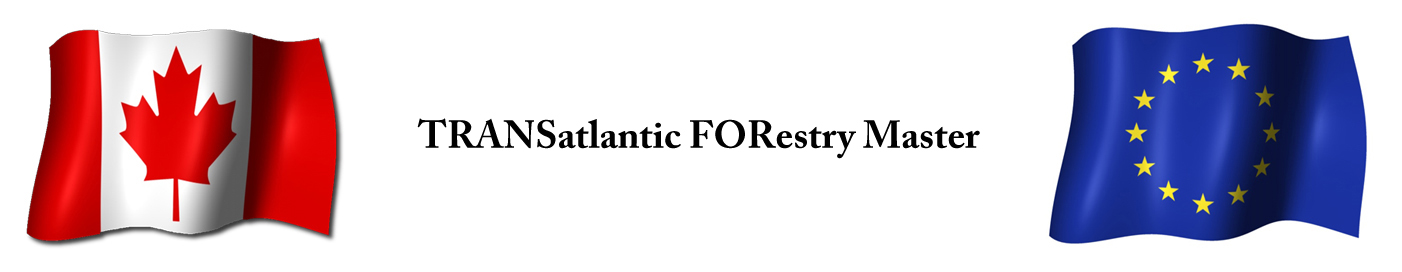 TRANSFOR-M Study PlanFor Europeans who have ALU as HOME, and go to UNB in FIRST YEARandFor Canadians who have UNB as HOME, and go to ALU in SECOND YEARCANADAFall 2020 (ALU Wintersemester 20/21)Winter/Spring 2021 (ALU Sommersemester 21)EUROPEWinter Semester 21/22 (UNB fall 2021)Freiburg Summer Semester 2022 (UNB winter/spring 2022)Student nameStudent ID numberCitizenshipDate of birthAddressPhone numberE-mail addressCanadian degreeMaster of Environmental Management, University of New Brunswick (HO__)European degreeM. Sc.  in Forest Sciences, Albert-Ludwigs-Universität Freiburg (HO__)University of New BrunswickUniversity of New BrunswickUniversity of New BrunswickUniversity of New BrunswickAlbert-Ludwigs-Universität FreiburgAlbert-Ludwigs-Universität FreiburgAlbert-Ludwigs-Universität FreiburgNumberTitleCreditsECTSNumberTitleECTSENVS6001Nature, Society and Social Ecology37.5ENVS6003Current Issues In Environmental Management37.5ENVS6007Practicum in Water, Wildlife, and Forest Management37.5FOR5284LiDAR for Forestry and Env. Man.37.5Total1230University of New BrunswickUniversity of New BrunswickUniversity of New BrunswickUniversity of New BrunswickAlbert-Ludwigs-Universität FreiburgAlbert-Ludwigs-Universität FreiburgAlbert-Ludwigs-Universität FreiburgAlbert-Ludwigs-Universität FreiburgNumberTitleCreditsECTSNumberTitleTitleECTSENVS6004Advanced Topics in Environmental Impact Assessment37.5FOR6313Adv.Digital Image Proc. In Remote Sensing37.5ENVS6920Environmental Economics 37.5ENVS6002Biophysical Foundations of Ecosystem Management37.5Total1230TotalTotal CANADA60 ECTS (courses) Albert-Ludwigs-Universität FreiburgAlbert-Ludwigs-Universität FreiburgAlbert-Ludwigs-Universität FreiburgUniversity of New BrunswickUniversity of New BrunswickUniversity of New BrunswickUniversity of New BrunswickNumberTitleECTSNumberTitleCreditsECTS42220Research Skills5MEM Elective 137.542245Forest Inventory Designs5MEM Elective 237.554125Forest Resources, their Goods and Services5MEM Elective 237.554200Carbon Forestry5ENVS 6008Management of Natural Resources41054130Plantation Forestry5ENVS 6008Management of Natural Resources410Internship (7 weeks, can be split into two parts)10Total35Total1025Albert-Ludwigs-Universität FreiburgAlbert-Ludwigs-Universität FreiburgAlbert-Ludwigs-Universität FreiburgUniversity of New BrunswickUniversity of New BrunswickUniversity of New BrunswickUniversity of New BrunswickNumberTitleECTSNumberTitleCreditsECTSM. Sc. Thesis30ENVS 6005Master report I37.5M. Sc. Thesis30ENVS 6006Master report II37.5Total30Total615Total EUROPE25 ECTS (Courses) + 10 ECTS (internship) + 30 ECTS (thesis) = 65 ECTSApproved by the liaison officer 
of the Canadian institutionApproved by the liaison officer 
of the European institutionInstitution: University of New BrunswickInstitution: Albert-Ludwigs-Universität FreiburgName:        Prof. Dr. Brigitte LeblonName:        Prof. Dr. Dr. h.c. Heinrich SpieckerDate: Date:Signature:Signature: